COLEGIO EMILIA RIQUELME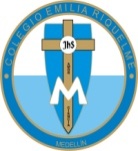 DOCENTE: ALEXANDRA OCAMPO LONDOÑOÁREA: CIENCIAS NATURALES GRADO: ONCETERCER PERIODO“Ten tu mirada y tu corazón siempre fijos en Jesús Sacramentado; él te enseñará recto camino.” M.E.RACTIVIDADES (agosto 18-21)Buenos días queridas estudiantes, deseo que se encuentren muy bien al igual que cada una de sus familias. Esta semana tendremos encuentro virtual el día martesObjetivo de clase:Explicar la Nomenclatura de ésteresReconocer el grupo funcional de los ésteresMetodología:ExplicaciónEl enlace para acceder a la plataforma Zoom se los compartiré a través del grupo de WhatsApp.  Cualquier inquietud pueden escribir en horario de clase al WhatsApp: 3022249009 o al correo electrónico alexandra@campus.com.co.¡Gracias!Feliz y bendecido resto de día